Порядок просмотра имени компьютера1. Зайти «Мой компьютер»2. Нажать правую кнопкой в пустой области и выбрать в контекстном меню «Свойства».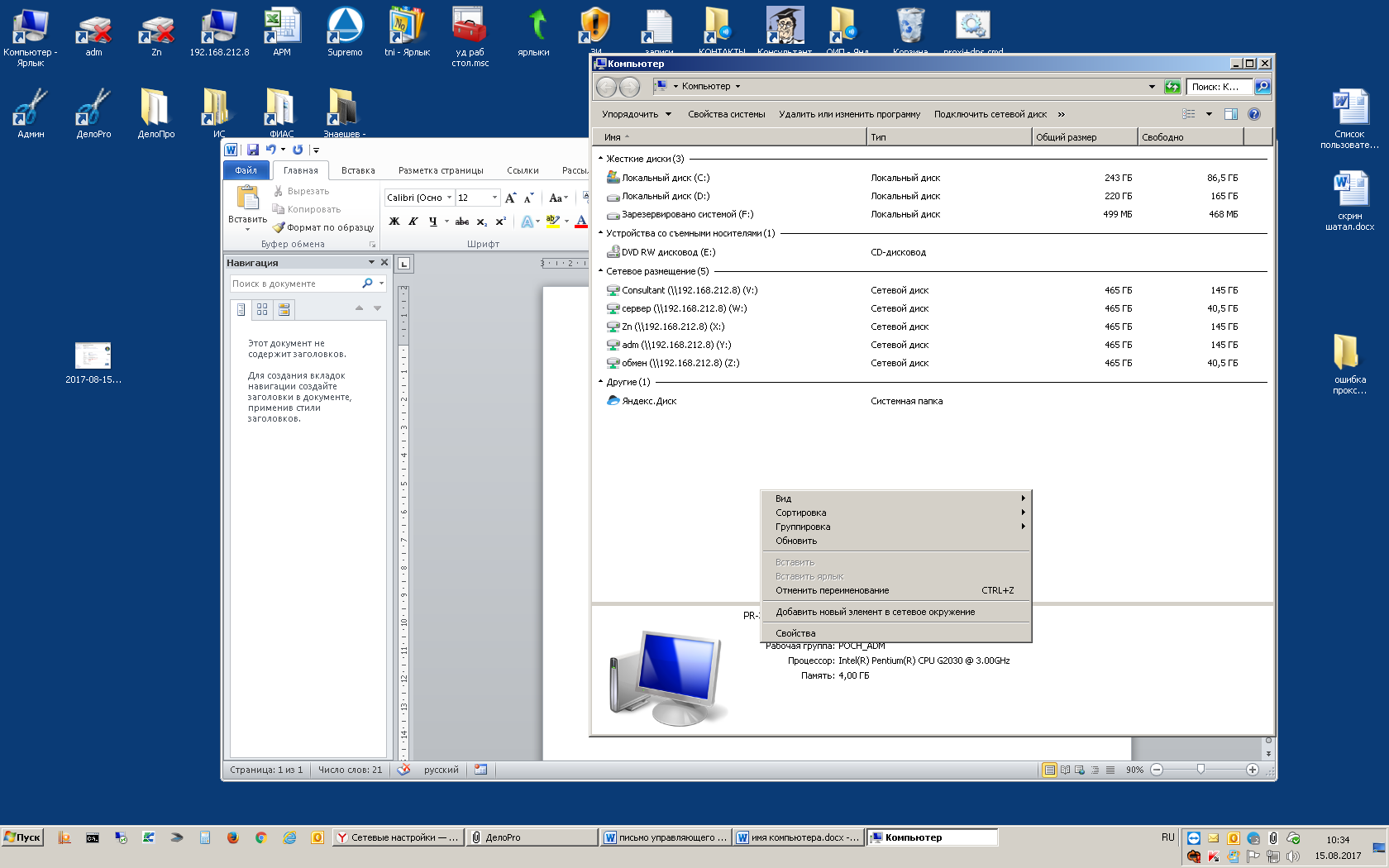 3. В открывшемся окне найти строку «Компьютер». 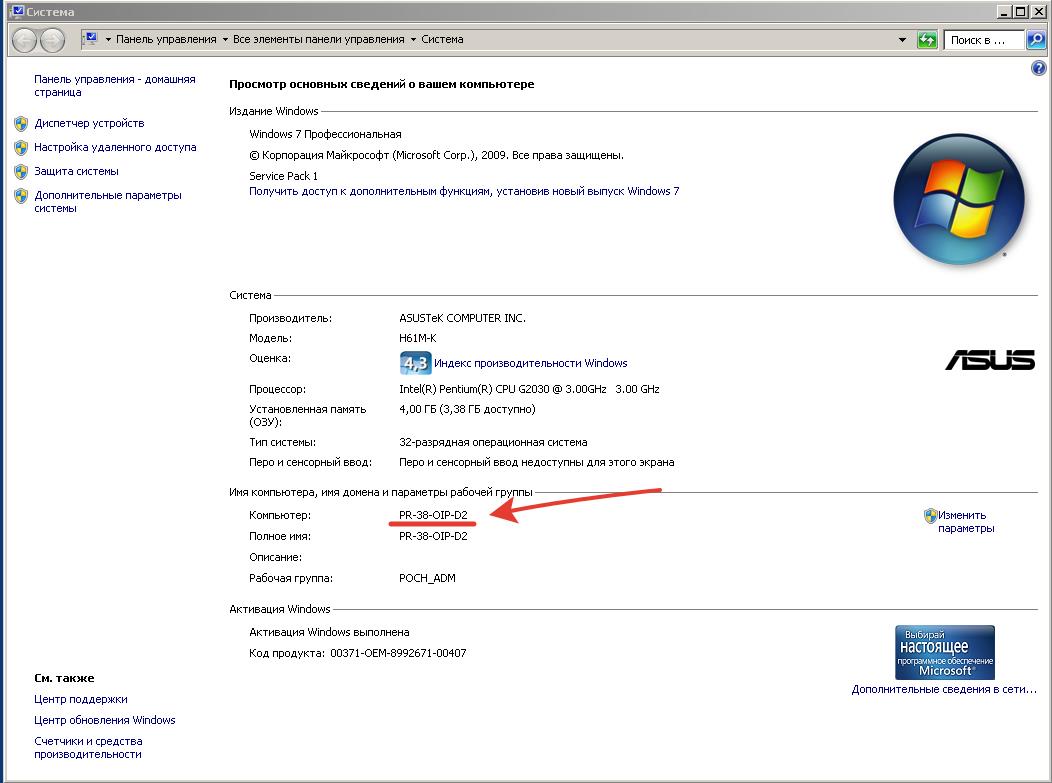 